LUNDI 23 SEPTEMBRE 2019MARDI 24 SEPTEMBRE 2019JEUDI 26 SEPTEMBRE 2019VENDREDI 27 SEPTEMBRE 2019ENTREES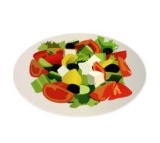 Salade Pomelos Betteraves PDT Feuillette fromage12. Salade verte 13. Céleris  14. Niçoise   15. Jambon blanc   24. Batavia 25. Poireaux vinaigrette  26. Salade Antillaise 27. Tartine Savoyarde  36. Salade 37. Carottes râpées  38. Œuf mayo39. Rillettes de thon  PLATS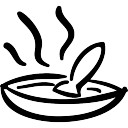 Moules marinières Hachis Parmentier Champignons provençales16. Filette poisson tomates mozza17. Coudes   18. Haricots verts  19. Crêpe fromage28. Cuisse de poulet  29. Rôti de porc à la sauge  30. PDT boulangère  31. Ratatouille 40. Palette à la diable 41. Gratin fruits de mer  42. Riz   43. tomates AB sauce pesto    DESSERTS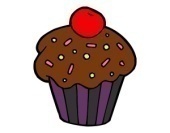 Fromages ou yaourts Fruits Flan pâtissier vanille ou chocolatBigarreaux Mousse marron spéculos  Fromages ou yaourts20. Fruits21. Meringue ganache  22. Y’abon vanille   23. Câlin coulis  Fromages ou yaourts 32. Fruits 33. Cookies34. Gâteau de riz 35. Abricots au sirop Fromages ou yaourts 43. Tarte citron   44. Fruits45. Tiramisu nutella46. Pêches au sirop 